Global Project on the Implementation of   Pollutant Release and Transfer Registers (PRTR) as a tool for Persistent Organic Pollutants (POP) reporting, dissemination and awareness raising for Belarus, Cambodia, Ecuador, Kazakhstan, Moldova and Peru First Steering Committee Meeting and Inception Workshop Madrid, 26-28 November 2015Obligations under the MEAs addressed by PRTRsThis GEF funded project has been designed to assist countries to comply with a number of obligations under the Stockholm Convention.  Additionally, in November 2013 the Minamata Convention text was adopted.  The Minamata Convention includes a number of articles where PRTRs can be used.Stockholm Convention on Persistent Organic PollutantsThe Stockholm Convention (SC) on Persistent Organic Pollutants (POPs) requires Parties to exchange information (Article 9), facilitate public information, awareness and education (Article 10), to report to the Secretariat (Article 15) and periodically update implementation plans (Article 7) and Article 11 encourages Parties to undertake appropriate monitoring pertaining to POPs.Article 10 of the SC explicitly acknowledges the value of Pollutant Release and Transfers  Registers (PRTRs) for the collection and dissemination of information on estimates of the annual quantities of the chemicals listed in Annex A, B or C that are released of disposed of.  Minamata Convention on MercuryThe Minamata Convention on mercury requires Parties to exchange information (Article 17), promote public information, awareness and eduction (Article 18), promote research, development and monitoring (Article 19), update Implementation Plans (Article 20), and prepare reports to the Secretariat (Article 21). Article 18 of the Minamata Convention explicitly mentions the development of mechanisms, such as pollutant release and transfer registers where applicable, for the collection and dissemination of information on mercury.Table 1 indicates the Articles that can be addressed by using PRTRs on both the Stockholm and MInamata Conventions.Kiev Protocol on PRTRsThe Protocol is the first legally binding international instrument on pollutant release and transfer registers. Its objective is "to enhance public access to information through the establishment of coherent, nationwide pollutant release and transfer registers (PRTRs)." Although regulating information on pollution, rather than pollution directly, the Protocol is expected to exert a significant downward pressure on levels of pollution, as no company will want to be identified as among the biggest polluters.All States can participate in the Protocol, including those which not ratified the Aarhus Convention and those which are not members of the Economic Commission for Europe. It is by design an 'open' global protocol.The Protocol became international law binding its Parties on 8 October 2009. The first session of the Meeting of the Parties to the Protocol was held on 20-22 April 2010 in Geneva, Switzerland, the second session on 3-4 July 2014 in Maastricht, Netherlands.  Table 2 shows the SC Chemicals listed in the PRTR Kiev Protocol.Table 1: PRTRs as a tool to address Chemicals related ConventionsTable 2: List of Persistent Organic Pollutants (POPs) and List of Chemicals in Kiev ProtocolInitial List of Persistent Organic PollutantsAdded by the Fourth Conference of Parties, May 2009Added by the Fifth Conference of Parties, May 2011Added by the Sixth Conference of Parties, April–May 2013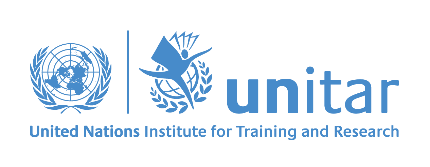 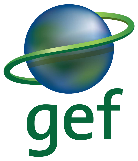 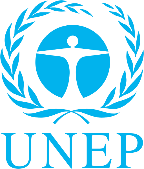 Convention requirementChemical-related ConventionChemical-related ConventionConvention requirementStockholm ConventionMinamata ConventionExchange information:PRTRs can make information available to any stakeholder and within the country, region and beyondArticle  9Article 17Facilitate public information: awareness and educationPRTRs in explicitly mentioned as a mechanism to facilitate access to informationArticle 10Article 18Promote research, development and monitoringPRTRs are considered as monitoring tools on chemicals releases and transfer.  PRTR information can be used for research purposesArticle 11Article 19Update National Implementation PlansUpdating national inventories through PRTRs can assist to update National Implementation Plans Article 7Article 20Report to the SecretariatNational reporting on emissions and releases of POPs and mercury can be achieved through PRTRsArticle 15Article 21Annex in SCNameCAS NumberExemptionsKiev Protocol ListA. EliminationAldrin309-00-2Production none
Use as a local ectoparasiticide and insecticidexA. EliminationChlordane57-74-9Production by registered parties
Use as a local ectoparasiticide, insecticide, termiticide (including in buildings, dams and roads) and as an additive in plywood adhesivesxA. EliminationDieldrin60-57-1Production none
Use in agricultural operationsxA. EliminationEndrin72-20-8NonexA. EliminationHeptachlor76-44-8Production none
Use as a termiticide (including in the structure of houses and underground), for organic treatment and in underground cable boxesA. EliminationHexachlorobenzene118-74-1Production by registered parties
Use as a chemical intermediate and a solvent for pesticidesxA. EliminationMirex2385-85-5Production by registered parties
Use as a termiticidexA. EliminationToxaphene8001-35-2NonexA. EliminationPolychlorinated biphenyls (PCBs)variousProduction none
Use in accordance with part II of Annex AxB. RestrictionDDT50-29-3Disease vector control in accordance with Part II of Annex B
Production and use as an intermediate in the production of dicofol and other compoundsxC. Unintentional ProductionPolychlorinated dibenzo-p-dioxins ("dioxins") and polychlorinated dibenzofuransvariousxC. Unintentional ProductionPolychlorinated biphenyls (PCBs)variousxC. Unintentional ProductionHexachlorobenzene118-74-1xAnnex in SCNameCAS NumberExemptionsKiev Protocol ListA. Eliminationα-Hexachlorocyclohexane319-84-6NoneA. Eliminationβ-Hexachlorocyclohexane319-85-7NoneA. EliminationChlordecone143-50-0NonexA. EliminationHexabromobiphenyl36355-01-8NonexA. EliminationHexabromodiphenyl ether
and heptabromodiphenyl ethervariousProduction none
Use recycling and reuse of articles containing these compoundsxA. EliminationLindane (gamma-hexachlorocyclohexane )58-89-9Production none
Use Human health pharmaceutical for control of head lice and scabies as second line treatmentxA. Elimination & C. Unintentional ProductionPentachlorobenzene608-93-5NonexA. EliminationTetrabromodiphenyl ether
and pentabromodiphenyl ethervariousProduction none
Use recycling and reuse of articles containing these compoundsB. RestrictionPerfluorooctanesulfonic acid (PFOS), its salts and perfluorooctanesulfonyl fluoride (PFOSF)variousProduction for permitted uses
Use various uses specified in part III of Annex BAnnex in SCNameCAS NumberExemptionsKiev Protocol ListA. EliminationEndosulfan115-29-7
959-98-8
33213-65-9Production As allowed for the parties listed in the Register of specific exemptions
Use Crop-pest complexes as listed in accordance with the provisions of part VI of Annex A.xAnnex in SCNameCAS NumberExemptionsKiev Protocol ListA. EliminationHexabromocyclododecane25637-99-4
3194-55-6
134237-50-6
134237-51-7
134237-52-8Production As allowed for the parties listed in the Register in accordance with the provisions of Part VII of this Annex
Use Expanded polystyrene and extruded polystyrene in buildings in accordance with the provisions of Part VII of this Annex.